Starptautisks festivāls „Igauņu diena Veclaicenē ” 09.08.2014.15:00 Pasākuma atklāšana Lūtsniku (Lūcinieka, igauniski-Luutsniku) ciemā Hānjas pagastā, Igaunijā. Svinīgās atklāšana pie bijušās Veclaicenes pagasta ēkas.transports no Veclaicenes pagasta Kornetiem uz Lūtsniku plkst.14:30.15:45 Pārrobežu gājiens pa veco un tuvāko ceļu no Lūtsniku uz Kornetiem caur „Slokām”(4.5 km). Gājiena laikā igauņu nacionālo partizānu godināšana Mellīškalnā. tiem, kuri neiet gājienā, tiek piedāvāta autobusa ekskursija (15:45-17:00) pa Hānjas un Veclaicenes pagastiem, ar atgriešanos Kornetos.17:00 -18:00 Darbosimies pie Veclaicenes pagasta ēkas.Dažādas igauņu atrakcijas un spēles bērniem (piedāvā Veclaicenes pagasta muzejs).Suņu un zirgu paraugdemonstrējumi (Alūksnes  biedrības “Remis” kinologi un Lūtsniku ciema zirgaudzētava)18:00 Pasākuma svinīgās uzrunas Latvijā pie Veclaicenes pagasta ēkas.18:30 -21:00 Sarunas par Latvijas un Igaunijas pierobežas dzīvi un vēsturi. Veclaicenes tautas nama zālē. Stāstnieki:karšu izdevniecības ”Jāņa sēta” galvenais redaktors, kartogrāfs Jānis Turlajs,etnogrāfs, akadēmiķis Saulvedis Cimermanis,Igaunijas robežsardzes majors Tenu Raids.
21:00 Veclaicenes igauņu kaimiņpagastu amatierkolektīvu koncerts estrādē. Piedalās: Misso pūtēju orķestris, Hānjas deju kolektīvs, Rūsmē sieviešu ansamblis „Metsalilled” , Reuges tautas nama un Krabu ciema pašdarbnieki, kā arī Repinas deju kolektīvs.22:00 Zaļumballe kopā ar igauņu muzikantiem no Varstiem līdz rīta gaismai.          Darbosies bufete.Veclaicenes tautas namā visas dienas garumā būs apskatāma Alūksnes novada un Veru apriņķa meistaru adīto cimdu Izstāde „Pierobežas raksti cimdos”.Dalība visos pasākumos bezmaksas. Laipni aicināti!Pasākumu atbalsta Alūksnes novada pašvaldība.Pasākumu organizē Veclaicenes pagasta pārvalde, Hānjas pagasta padome, Lūtsniku ciema biedrība, Latviešu – Igauņu kultūras biedrība „Stīga – Keel.”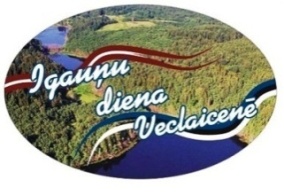      Uz tikšanos pierobežā!